Контрольный тест по теме: «Функции, их свойства и графики»1 часть (по 1 баллу)При выполнении заданий этой части укажите выбранный вами номер правильного ответа.А1. Функцией называется зависимость переменной Y от переменной Х, при которой…… каждому значению Y соответствует единственное значение Х;… каждому значению Х соответствует единственное значение Y;… каждому значению Х соответствует единственное значение Y и обратно.А2. Все значения, которые принимает независимая переменная Х образуют:множество значений функции;область определения функции;способы задания функции.А3. Функция у = f(x)  D (у) справедливо условие:называется чётной на всей области определения, если для любого х f(– x) = f(x);f(– x) = –f(x);f(– x) ≠ f(x) и f(– x) ≠ –f(x).А4. Функцией называется монотонно убывающей на данном числовом промежутке, если…… большему значению аргумента соответствует меньшее значение функции;… большему значению аргумента соответствует большее значение функции;… меньшему значению аргумента соответствует меньшее значение функции.А5. Графики взаимно-обратных функций симметричны относительно:начала координат;оси ординат;прямой у = х.А6. График какой функции получается смещением графика функции у = f(х) на «а» единиц вправо вдоль оси Ох:у = f(х+а);у = f(х–а);у = f(х)+ а.2 часть (по 2 балла)Решите задание и выберите правильный ответ. В этой части решение можно оформить кратко.В1. Найдите область определения функции: у= .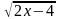 1) 2) 3).В2. Установите чётность или нечётность функции: .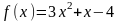 чётная;нечётная;ни чётная, ни нечётная.В3. Найдите обратную функцию: у= -7х+11) 2) 3) y=1-7xКритерии оценивания теста:6-8 баллов – оценка «3»9-10 баллов – оценка «4»11-12 баллов – оценка «5»